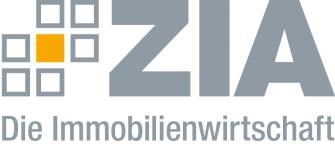 Pressemitteilung Am 26. April 2022 live in BerlinZIA lädt ein zum Finance Day 2022Berlin, 07.04.2022 – Der Zentrale Immobilien Ausschuss (ZIA) lädt ein zum ZIA Finance Day 2022 in Berlin. Der Finance Day versteht sich als Plattform zum konstruktiven Austausch und zur Vernetzung der Gestalterinnen und Gestalter aus Immobilien- und Finanzwirtschaft, Politik, Wissenschaft und Gesellschaft.Dienstag, 26. April 2022 | 09:45-17:00 Uhr
AUDIF Auditorium Berlin, Friedrichstraße 180, 10117 BerlinIm Mittelpunkt stehen dabei die Themen Sustainable Finance und ESG-Regulierung. Darüber hinaus werden die Auswirkungen des Digitalen Wandels auf Immobilieninvestments und die Immobilienfinanzierung im Lichte zunehmender Regulierung wichtige Themen des ZIA Finance Day 2022 sein. Die mehr als 300 erwarteten Gäste können an Panels, Workshops und Impulsen teilnehmen. Mit dabei sind u. a.: Dr. Florian Toncar MdB (FDP), Parlamentarischer Staatssekretär im Bundesministerium der FinanzenOthmar Karas (ÖVP/EVP), Vizepräsident des Europäischen ParlamentsKatharina Beck MdB (Bündnis 90/Die Grünen), Finanzpolitische Sprecherin der Grünen-Bundestagsfraktion Till Mansmann MdB (FDP), Mitglied des Finanzausschusses des Deutschen Bundestages und Berichterstatter für Sustainable Finance der FPD-BundestagsfraktionDr. Hermann-Josef Tebroke MdB (CDU/CSU), Mitglied des Finanzausschusses des Deutschen Bundestages und Berichterstatter für Nachhaltigkeit des Finanzwesens der CDU/CSU-BundestagsfraktionMelanie Wegling MdB (SPD), Mitglied des Finanzausschusses des Deutschen Bundestages und Berichterstatterin für Nachhaltige Finanzen der SPD-BundestagsfraktionAnmeldung zur Veranstaltung für alle interessierten Gäste sowie Medienvertreter unter diesem LINK. Das gesamte Programm finden Sie unter diesem LINK.Hinweise: Die Teilnehmerzahl ist beschränkt. Die Registrierung erfolgt in der Reihenfolge der Anmeldungen. Erst mit der automatischen Anmeldebestätigung ist Ihre Teilnahme garantiert. Sollten Sie bei Überbuchungen auf der Warteliste stehen, kontaktieren wir Sie direkt, wenn wir einen Platz für Sie haben.Der ZIADer Zentrale Immobilien Ausschuss e.V. (ZIA) ist der Spitzenverband der Immobilienwirtschaft. Er spricht durch seine Mitglieder, darunter 30 Verbände, für rund 37.000 Unternehmen der Branche entlang der gesamten Wertschöpfungskette. Der ZIA gibt der Immobilienwirtschaft in ihrer ganzen Vielfalt eine umfassende und einheitliche Interessenvertretung, die ihrer Bedeutung für die Volkswirtschaft entspricht. Als Unternehmer- und Verbändeverband verleiht er der gesamten Immobilienwirtschaft eine Stimme auf nationaler und europäischer Ebene – und im Bundesverband der deutschen Industrie (BDI). Präsident des Verbandes ist Dr. Andreas Mattner.Kontakt Philipp GräfeZIA Zentraler Immobilien Ausschuss e.V. Leipziger Platz 9 10117 Berlin Tel.: +49 151 649 658 04E-Mail: philipp.graefe@zia-deutschland.de  Internet: www.zia-deutschland.de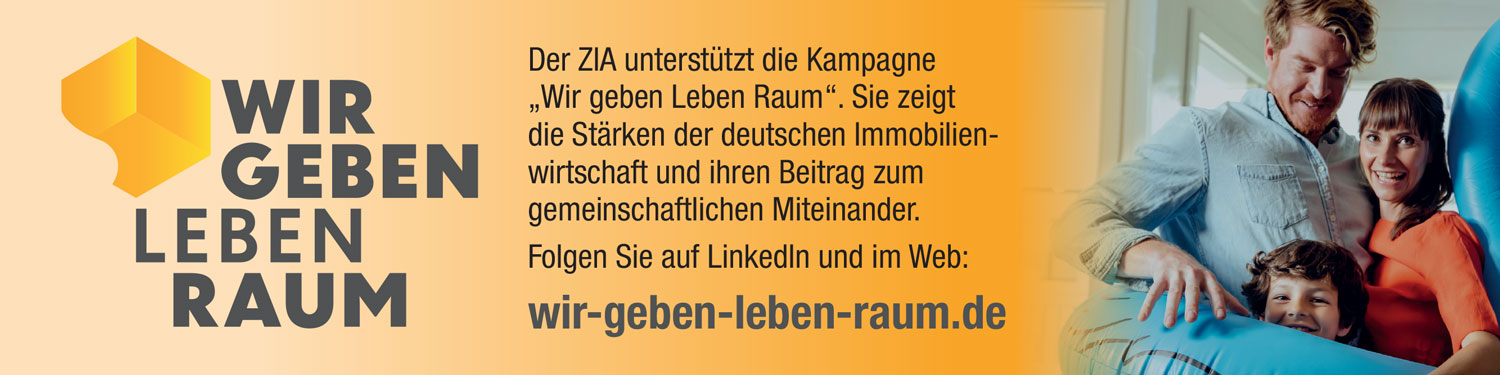 